25 октября 2018 г в МАОУ СОШ № 37 в рамках городской общеобразовательной сети прошло заседание Клуба любителей поэзии, посвященное 200- летию И.С. Тургенева .На заседании Клуба присутствовали гости из Заозёрной СОШ №16. Тема заседания Клуба «Стихотворения в прозе». Присутствующие читали Стихотворения в прозе И.С. Тургенева.Познакомились с его сборником Стихотворений впрозе.Ребята из 11 класса рассказали о жанре стихотворения в прозе.Интересно и увлекательно прошел Мастер – класс по созданию Стихотворений в прозе. А закончилось заседание Клуба  творческой работой в формате даймонда –стихотворене в форме алмаза, состоящее из семи строк.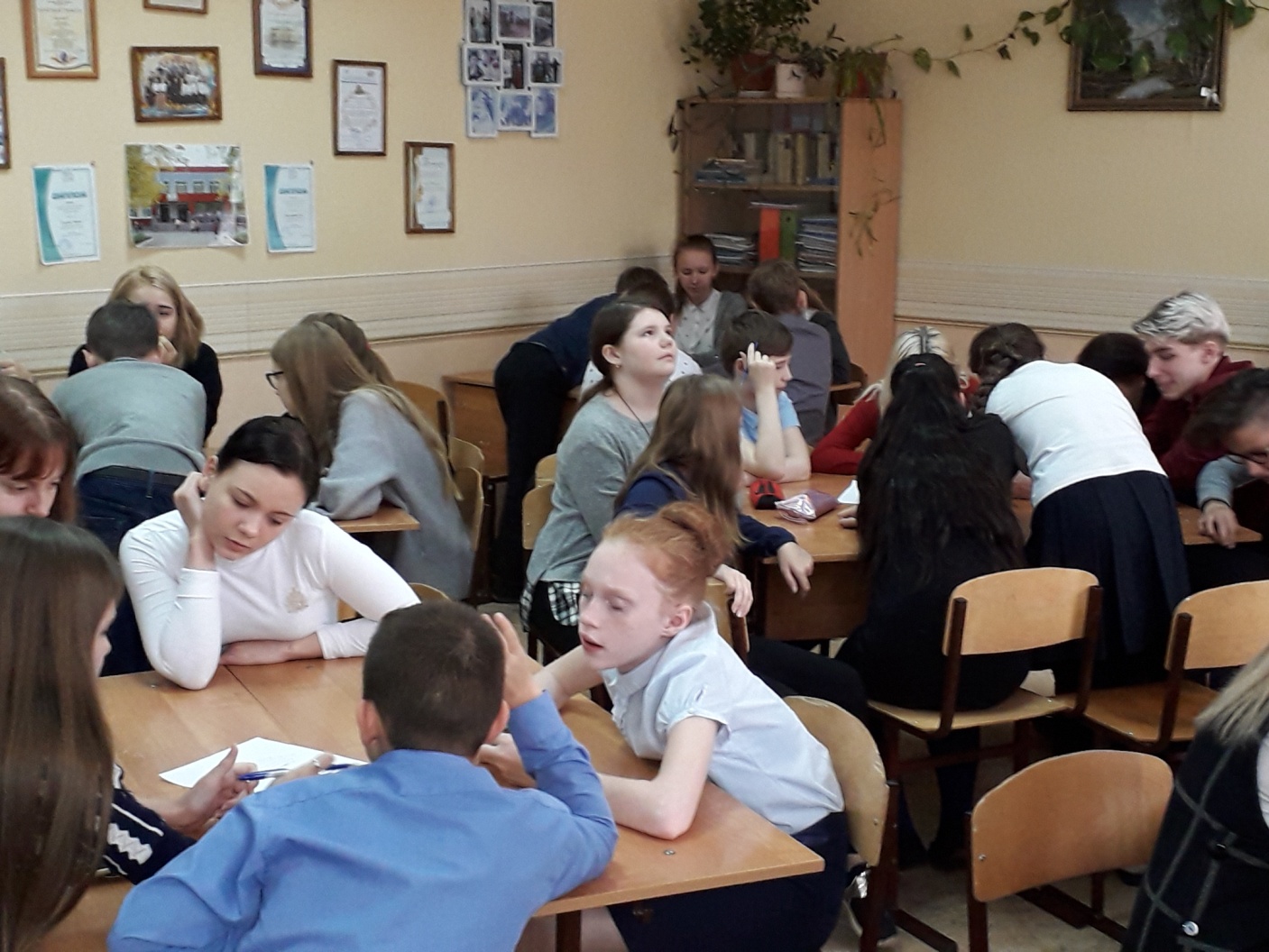 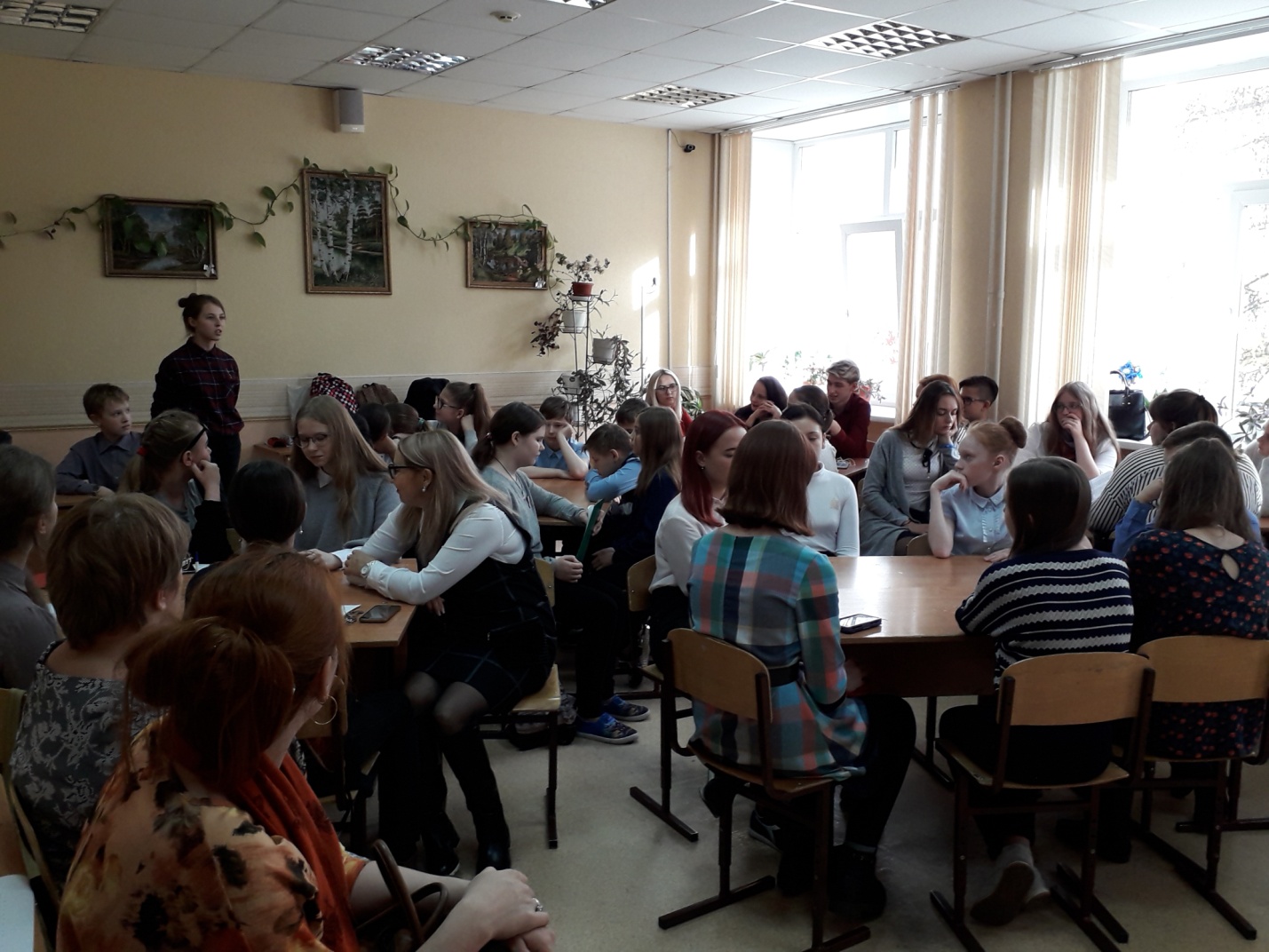 